BSPC och Östersjösamarbete, tillägg till allmänna motiveringenÖstersjökommittén (BSPC) är ett samarbetsorgan mellan nationella och regionala parlament. BSPC samlar parlamentariker från 11 nationella parlament, 11 regionala parlament och 5 parlamentariska organisationer kring Östersjön. Samarbetet i BSPC medverkar till att parlamentarikerna i regionen kan föra fram sitt parlaments röst i viktiga Östersjöfrågor.Med anledning av det ovanstående föreslår viatt i den allmänna motiveringen under rubriken ”Åland och EU samt övriga externpolitiska frågor” på sidan 15 införs följande stycke: ”Samarbete inom Östersjökonferensen BSPC har blivit allt viktigare för Åland genom att man här kan föra fram och driva viktiga Östersjöfrågor så som sjöfart, energi, fiskeri och turism på en likvärdig parlamentarisk nivå som alla andra länders parlament kring Östersjön.”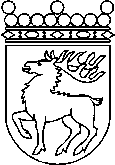 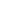 Ålands lagtingBUDGETMOTION nr 17/2012-2013BUDGETMOTION nr 17/2012-2013Lagtingsledamot DatumTony Asumaa m.fl.2012-11-15Till Ålands lagtingTill Ålands lagtingTill Ålands lagtingTill Ålands lagtingTill Ålands lagtingMariehamn den 15 november 2012Mariehamn den 15 november 2012Tony AsumaaTorsten SundblomGunnar JanssonKatrin SjögrenMats PerämaaVtm Viveka Eriksson